English News reports and leaflets Recipe writingLetters SPAG Focussing on all features throughout the week to ensure consistency and fluencyAdjectives, nouns and expanded noun phrases Verbs and adverbsSentence types - statements, questions, exclamations and commandsApostrophes, commas and contractions Homophones and tenses Prefixes and suffixesSubordination and coordinationAutumn 2Lights of the World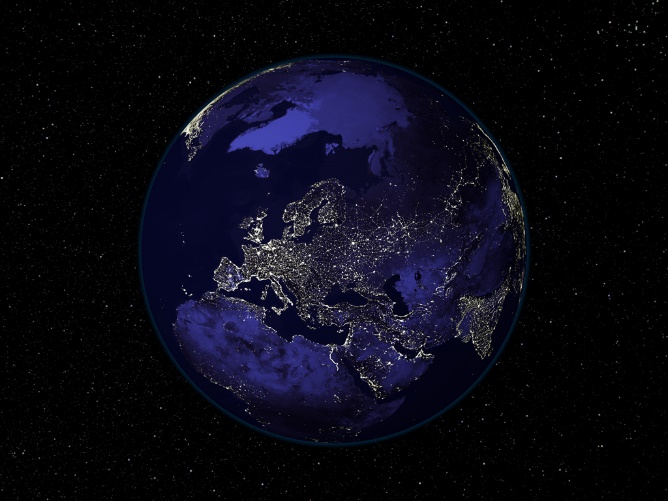 Maths Addition and subtractionNumber bondsMoneyMaking equal groups and sharing English News reports and leaflets Recipe writingLetters SPAG Focussing on all features throughout the week to ensure consistency and fluencyAdjectives, nouns and expanded noun phrases Verbs and adverbsSentence types - statements, questions, exclamations and commandsApostrophes, commas and contractions Homophones and tenses Prefixes and suffixesSubordination and coordinationAutumn 2Lights of the WorldHistory Traditional festivals Geography Using maps to locate festivals around the worldScienceSeasonal changes – WinterArt and DT DiwaliWinter patterns Hanukkah Christmas themes activities HomeworkSet weekly on Tapestry consisting of - Weekly spellings 1 written or math taskReading Spanish Basic body partsFood itemsAdjectives Art and DT DiwaliWinter patterns Hanukkah Christmas themes activities REWhat is like to be part of a Religious family? PEReal PEDance  Music Listening to and appreciating festive music PSHE and RSEGrowth and changeHealthy bodiesICTE-Safety Logging on/off and typing on computers 